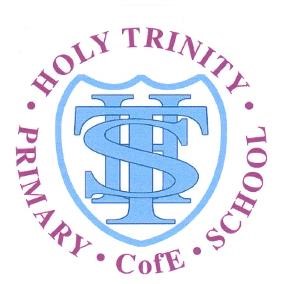 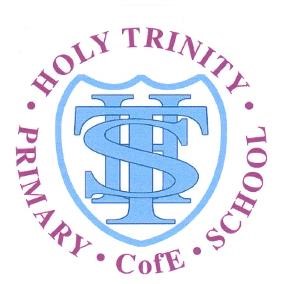 FUNDAMENTAL BRITISH VALUES British Values are: Democracy; The Rule of law; Individual liberty; Mutual respect for and tolerance of those with different beliefs and for those without faith. FBV Reception Year 1 Year 2 Year 3 Year 4 Year 5 Year 6 Democracy How do we all live together?‘We all have a voice’Lesson 1The linking NetworkHow do we all live together?‘Making it fair’  Lesson 3 The linking Network Elections for the two members of the School CouncilElections for the two members of the School CouncilElections for the two members of the School CouncilElections for the two members of the School Council Elections for the two members of the School CouncilRule of Law Class and school rules Class and school rules Class and school rules  Class and school rules Class and school rules Class and school rules Class and school rules Individual Liberty Who am I?  Who are we?‘Elmer’ by David McKeeFocus on respecting differenceWho am I?  Who are we?‘Only one you’Lesson 2 The linking Network Who am I?  Who are we?‘My many coloured day’ Lesson 3 The linking Network  Who am I and how do we live together?‘Plan to be good’ Lesson 1The linking Network Who am I?  Who are we?‘Free to be me’Lessons 1 & 2The linking Network Who am I?  How do we live together?‘Individual Liberty’ and ‘Supporting other people’s Liberty’Lessons 1 & 2 The linking NetworkWho am I?  How do we live together?‘Exploring my individual liberties and my values’ Lesson 5The linking NetworkMutual respect and tolerance How do we all live together?‘Here we are’ by Oliver JeffersFocus on differences and similarities between people How do we all live together?‘Everyone is special’ Lesson 2 The linking Network How do we live together?‘Why is it important to be tolerant?’Who am I?  How do we live together?‘Welcoming new People - Something Else’ Lessons 1 & 2The linking Network Who am I?  Who are we?‘We are Britain’Lessons 3 – 7The linking NetworkWho am I?  Who are we?  How do we live together?‘People Equal, by James Berry’Lessons 1 – 4The linking NetworkRespect difference.Respect and power.Respect in relationships.Respect, power and change.Lessons 3, 4, 6 and 7 www.zerotolerance.org.ukIndividual Liberty Who am I?  Who are we?‘Dogs don’t do ballet’ by Anna KempFocus on freely enjoying what makes us happyWho am I?‘The Dot’ by Peter H Reynolds Focus on overcoming our fears about not being good enoughWho am I?  Who are we?‘Something Else’ by Kathryn CaveFocus on the themes of same and differentWho am I?  Who are we?          ‘Encouraging Difference - Giraffes can’t dance’ Lesson 2The linking NetworkWho am I?  Who are we?‘Free to be me’Lessons 3 & 4The linking Network Who am I and how do we live together?‘Staying free and avoiding peer pressure’ and ’Exploring Human Rights’Lessons 3 & 4 The linking NetworkWhat is liberty and how does it affect me?                             Ch to develop a greater understanding of the theme of liberty, and what it means to us.Democracy How do we all live together?‘Making it fair’ Lesson 2 The linking Network How do we live together?‘The Day the crayons Quit’ story Drew DaywaltHow can Duncan make sure he gives all the crayons a chance to shine on the paper? How do we live together?What is a general election and how does it work?Who am I? How do  we live together?‘Campaign to support the Crayons’ Lesson 1The linking Network Who am I?‘What if I were the Prime Minister?Children to write of three changes that they would makeWho am I?  How do we live together? What do the Houses of Parliament do? Class visit to the Houses of Parliament  Who am I?  How do we live together?‘Democracy for All’Lessons 1 & 2The linking Network Rule of law How do we all live together?‘Living together and getting along’Lesson 1 The linking Network How do we all live together?Living together and getting along Lesson 2 The linking Network How do we all live together?Lining together and getting along Lesson 3 The linking Network What are the rules?‘Rules and Laws in Uptown’Lesson from teachingideas.co.uk How do we live together?‘Games without Rules’Lessons 1 – 4The linking NetworkHow do we all live together?‘Rules and Laws’ Lessons 1 & 2The linking Network How does Parliament work?To appreciate the importance of having rules and laws in society.www.therespectprogramme.org.uk